Perfil profesionalRecepcionista ágil y eficaz con buenas aptitudes de comunicación. Capaz de superar expectativas al brindar apoyo en actividades administrativas para la consecución de los objetivos fijados. Busco desarrollarme en una empresa donde se aprecien estas cualidades.Experiencia laboralFormación académicaAptitudesInformación adicionalMotivación y ganas de aprenderDisponibilidad inmediata y flexibilidad horariaGuillermo Vázquez Carrasco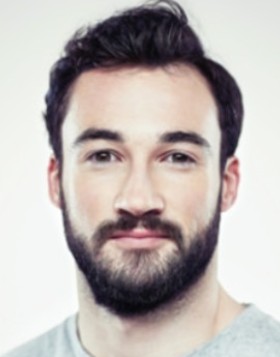 05/2018 - 08/2022Recepcionista de gimnasioVivagym - Dos HermanasControl del sistema informático que avisa de la próxima renovación de suscripciones.Comunicación con proveedores de productos, materiales y equipamiento.Manejo del servicio telefónico y transferencia de llamadas dirigidas al personal.11/2012 - 12/2017Recepcionista de gimnasioNewFit - Dos HermanasRegistro de reservas para clases y actividades especiales con cupo limitado.Realización de la suscripción de nuevos usuarios y manejo de caja.Suministro de información a los usuarios sobre el funcionamiento del gimnasio.02/2011 - 08/2012RecepcionistaGestoría Administrativa AB - Dos HermanasAtención telefónica y filtro de las llamadas entrantes.Recepción, clasificación y entrega de correspondencia.Respuesta a consultas, reclamaciones y problemas generales de los clientes.09/2009 FP Superior en Administración y Finanzas IES Torre de los Herberos - Dos Hermanas Habilidades administrativasGestión de cajaOrientación al clienteAtención telefónicaResolución de incidenciasTrabajo en equipo